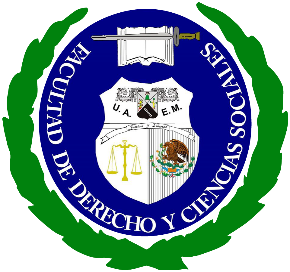 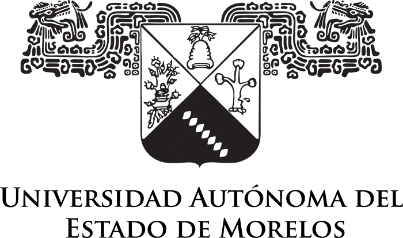 UNIVERSIDAD AUTÓNOMA DEL ESTADO DE MORELOS   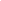 FACULTAD DE DERECHO Y CIENCIAS SOCIALESTEMA XXXXXXXXXXXXXX  XXXXXXX XXXXXXXXX XXXXXXXXXXXP R O T O C O L O   D E  I N V E S T I G A C I Ó NLICENCIATURA/MAESTRÍA/DOCTORADO EN XXXXXXXXP   r   e   s   e   n   t   a   AXXXXX SXXXXXX AXXXXXDirector de tesisDR. AXXXXXX BXXXXX CXXXXXXPITC-SNI NIVEL XXX UAEMCuernavaca, Morelos	                            	      abril   2023.INDICE DE FIGURAS ÍNDICE DE TABLASÍNDICE GENERALABREVIATURAS Y SIGLASGLOSARIO  DELIMITACIÓN DEL TEMA DE INVESTIGACIÓN En este primer capítulo se describe Describir el contenido, Describir el contenido, Describir el contenido, Describir el contenido, Describir el contenido, Describir el contenido, Describir el contenido, Describir el contenido, Describir el contenido, Describir el contenido, Describir el contenido, Describir el contenido, Describir el contenido, Describir el contenido, Describir el contenido, Describir el contenido.Describir el contenido, Describir el contenido, Describir el contenido, Describir el contenido, Describir el contenido, Describir el contenido, Describir el contenido, Describir el contenido, Describir el contenido, Describir el contenido, Describir el contenido, Describir el contenido, Describir el contenido, Describir el contenido, Describir el contenido, Describir el contenidoDescribir el contenido, Describir el contenido, Describir el contenido, Describir el contenido, Describir el contenido, Describir el contenido, Describir el contenido, Describir el contenido, Describir el contenido, Describir el contenido, Describir el contenido, Describir el contenido, Describir el contenido, Describir el contenido.Describir el contenido, Describir el contenido, Describir el contenido, Describir el contenido, Describir el contenido, Describir el contenido, Describir el contenido, Describir el contenido, Describir el contenido, Describir el contenido, Describir el contenido, Describir el contenido, Describir el contenido, Describir el contenido, Describir el contenido, Describir el contenidoPlanteamiento del problemaDescribir el contenido, Describir el contenido, Describir el contenido, Describir el contenido, Describir el contenido, Describir el contenido, Describir el contenido, Describir el contenido, Describir el contenido, Describir el contenido, Describir el contenido, Describir el contenido, Describir el contenido, Describir el contenido.Describir el contenido, Describir el contenido, Describir el contenido, Describir el contenido, Describir el contenido, Describir el contenido, Describir el contenido, Describir el contenido, Describir el contenido, Describir el contenido, Describir el contenido, Describir el contenido, Describir el contenido, Describir el contenido, Describir el contenido, Describir el contenidoPreguntas de Investigación principalDescribir el contenido, Describir el contenido, Describir el contenido, Describir el contenido, Describir el contenido, Describir el contenido, Describir el contenido, Describir el contenido, Describir el contenido, Describir el contenido, Describir el contenido, Describir el contenido, Describir el contenido, Describir el contenido.Describir el contenido, Describir el contenido, Describir el contenido, Describir el contenido, Describir el contenido, Describir el contenido, Describir el contenido, Describir el contenido, Describir el contenido, Describir el contenido, Describir el contenido, Describir el contenido, Describir el contenido, Describir el contenido, Describir el contenido, Describir el contenidoPreguntas de Investigación subsidiariasDescribir el contenido, Describir el contenido, Describir el contenido, Describir el contenido, Describir el contenido, Describir el contenido, Describir el contenido, Describir el contenido, Describir el contenido, Describir el contenido, Describir el contenido, Describir el contenido, Describir el contenido, Describir el contenido.Describir el contenido, Describir el contenido, Describir el contenido, Describir el contenido, Describir el contenido, Describir el contenido, Describir el contenido, Describir el contenido, Describir el contenido, Describir el contenido, Describir el contenido, Describir el contenido, Describir el contenido, Describir el contenido, Describir el contenido, Describir el contenidoObjetivosObjetivo generalDescribir el contenido, Describir el contenido, Describir el contenido, Describir el contenido, Describir el contenido, Describir el contenido, Describir el contenido, Describir el contenido, Describir el contenido, Describir el contenido, Describir el contenido, Describir el contenido, Describir el contenido, Describir el contenido.Describir el contenido, Describir el contenido, Describir el contenido, Describir el contenido, Describir el contenido, Describir el contenido, Describir el contenido, Describir el contenido, Describir el contenido, Describir el contenido, Describir el contenido, Describir el contenido, Describir el contenido, Describir el contenido, Describir el contenido, Describir el contenido.Objetivos específicosDescribir el contenido, Describir el contenido, Describir el contenido, Describir el contenido, Describir el contenido, Describir el contenido, Describir el contenido, Describir el contenido, Describir el contenido, Describir el contenido, Describir el contenido, Describir el contenido, Describir el contenido, Describir el contenido.Describir el contenido, Describir el contenido, Describir el contenido, Describir el contenido, Describir el contenido, Describir el contenido, Describir el contenido, Describir el contenido, Describir el contenido, Describir el contenido, Describir el contenido, Describir el contenido, Describir el contenido, Describir el contenido, Describir el contenido, Describir el contenidoJUSTIFICACIÓNEn este capítulo se describen Describir el contenido, Describir el contenido, Describir el contenido, Describir el contenido, Describir el contenido, Describir el contenido, Describir el contenido, Describir el contenido, Describir el contenido, Describir el contenido, Describir el contenido, Describir el contenido, Describir el contenido, Describir el contenido, Describir el contenido, Describir el contenido.Describir el contenido, Describir el contenido, Describir el contenido, Describir el contenido, Describir el contenido, Describir el contenido, Describir el contenido, Describir el contenido, Describir el contenido, Describir el contenido, Describir el contenido, Describir el contenido, Describir el contenido, Describir el contenido, Describir el contenido, Describir el contenido. Limitaciones del trabajo de investigaciónDescribir el contenido, Describir el contenido, Describir el contenido, Describir el contenido, Describir el contenido, Describir el contenido, Describir el contenido, Describir el contenido, Describir el contenido, Describir el contenido, Describir el contenido, Describir el contenido, Describir el contenido, Describir el contenido, Describir el contenido, Describir el contenido.Describir el contenido, Describir el contenido, Describir el contenido, Describir el contenido, Describir el contenido, Describir el contenido, Describir el contenido, Describir el contenido, Describir el contenido, Describir el contenido, Describir el contenido, Describir el contenido, Describir el contenido, Describir el contenido, Describir el contenido, Describir el contenido En otras palabras, se fracasa con ` honor ´ por la ley del mínimo esfuerzo, esto según datos de (Edel Navarro, 2003). Describir el contenido, Describir el contenido, Describir el contenido, Describir el contenido, Describir el contenido, Describir el contenido, Describir el contenido, Describir el contenido, Describir el contenido, Describir el contenido, Describir el contenido, Describir el contenido, Describir el contenido, Describir el contenido, Describir el contenido, Describir el contenido.HIPÓTESISEn este capítulo se describen Describir el contenido, Describir el contenido, Describir el contenido, Describir el contenido, Describir el contenido, Describir el contenido, Describir el contenido, Describir el contenido, Describir el contenido, Describir el contenido, Describir el contenido, Describir el contenido, Describir el contenido, Describir el contenido, Describir el contenido, Describir el contenido.ESTADO DE LA CUESTIÓNEn este capítulo se describen Describir el contenido, Describir el contenido, Describir el contenido, Describir el contenido, Describir el contenido, Describir el contenido, Describir el contenido, Describir el contenido, Describir el contenido, Describir el contenido, Describir el contenido, Describir el contenido, Describir el contenido, Describir el contenido, Describir el contenido, Describir el contenido.Describir el contenido, Describir el contenido, Describir el contenido, Describir el contenido, Describir el contenido, Describir el contenido, Describir el contenido, Describir el contenido, Describir el contenido, Describir el contenido, Describir el contenido, Describir el contenido, Describir el contenido, Describir el contenido, Describir el contenido, Describir el contenido. MARCO TEÓRICOEn este capítulo se describen Describir el contenido, Describir el contenido, Describir el contenido, Describir el contenido, Describir el contenido, Describir el contenido, Describir el contenido, Describir el contenido, Describir el contenido, Describir el contenido, Describir el contenido, Describir el contenido, Describir el contenido, Describir el contenido, Describir el contenido, Describir el contenido.Describir el contenido, Describir el contenido, Describir el contenido, Describir el contenido, Describir el contenido, Describir el contenido, Describir el contenido, Describir el contenido, Describir el contenido, Describir el contenido, Describir el contenido, Describir el contenido, Describir el contenido, Describir el contenido, Describir el contenido, Describir el contenido. Tabla 1Tabla 1 Cantidad de dinero por municipioNota. Valores expresados en miles de pesos mexicanos por municipio en el Estado de MorelosFigura 1Ilustración 1 Evolución de la Deuda Mundial a lo Largo del Último Siglo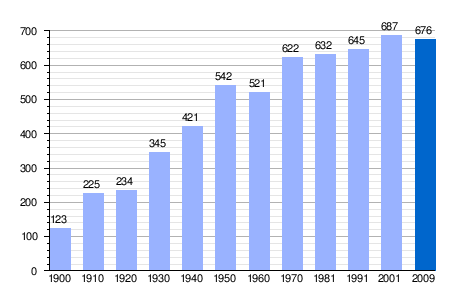 Nota. El gráfico no tiene en consideración las deudas generadas en el año de 2020. Cabe resaltar que son las más grandes ya vistas en la historia.DISEÑO, METODOLÓGIA o APROXIMACIÓNDescribir el contenido, Describir el contenido, Describir el contenido, Describir el contenido, Describir el contenido, Describir el contenido, Describir el contenido, Describir el contenido, Describir el contenido, Describir el contenido, Describir el contenido, Describir el contenido, Describir el contenido, Describir el contenido, Describir el contenido, Describir el contenido.Esquema preliminarDescribir el contenido, Describir el contenido, Describir el contenido, Describir el contenido, Describir el contenido, Describir el contenido, Describir el contenido, Describir el contenido, Describir el contenido, Describir el contenido, Describir el contenido, Describir el.CRONOGRAMA Describir el contenido, Describir el contenido, Describir el contenido, Describir el contenido, Describir el contenido, Describir el contenido, Describir el contenido, Describir el contenido, Describir el contenido, Describir el contenido, Describir el contenido, Describir el contenido, Describir el contenido, Describir el contenido, Describir el contenido, Describir el contenido.Describir el contenido, Describir el contenido, Describir el contenido, Describir el contenido, Describir el contenido, Describir el contenido, Describir el contenido, Describir el contenido, Describir el contenido, Describir el contenido, Describir el contenido, Describir el contenido, Describir el contenido, Describir el contenido, Describir el contenido, Describir el  FUENTES DE INVESTIGACIÓN (s.f.).Comunidad UNITEC . (2018). UNITEC. Recuperado el 25 de 04 de 2018, de http://www.unitec.mx/biblioteca-virtual/UNIVERSIDAD NACIONAL DEL LITORAL. (2018). UNL. Recuperado el 25 de 04 de 2018, de https://www.unl.edu.ar/: http://bibliotecavirtual.unl.edu.ar/Alvarez, G. L. (2006). Recuperado el 24 de 04 de 2018, de http://moodle2.unid.edu.mx/dts_cursos_mdl/lic/ED/AV/AM/07/Sistemas.pdf.Araceli, J. V. (2008). DESLINDE CONCEPTUAL ENTRE MODELO EDUCATIVO Y MODELO PEDAGÓGICO. https://pedroboza.files.wordpress.com/2008/10/2-1-modelos-educativos-y-pedagc3b3gicos.pdf.Asociación Chamilo. (2004). Recuperado el 24 de 04 de 2018, de https://chamilo.org/es/chamilo-1-10/Asociación de Internet.mx. (2007). Asociación de Internet. Recuperado el 10 de 04 de 2018, de https://www.asociaciondeinternet.mx/Aula Virtual. (2017). Recuperado el 03 de 2019, de http://aulavirtual.co.cr/course/view.php?id=3Biblioteca de la Universidad de León. ( 2011 – 2014). biblioteca.unileon. Recuperado el 12 de 03 de 2018, de https://biblioteca.unileon.es/ayuda-formacion/repositorio-institucionalBibliotecas virtuales. (s.f.). Difusion cientifica. Recuperado el 10 de 04 de 2018, de http://bibliotecasvirtuales.com.mx/BNPH. (02 de 2015). Bachillerato Tecnológico Nuestros Pequeños Hermanos. Recuperado el 2017, de http://www.bnph.edu.mx/Boneu, J. M. (2007). “Plataformas abiertas de e-learning para el soporte de contenidos educativos abiertos”. Revista de Universidad y Sociedad del Conocimiento (RUSC) .canvas. (2019). Recuperado el 20 de 07 de 2019, de https://www.canvaslms.com/latam/Castells, M. (2000). La era de la información: Economía, sociedad y cultura, Vol 1, Segunda edición. Madrid: Alianza .Cataldi, Z., Lage, F., & Pessacq, R. Y. (1999). REVISION DE MARCOS TEORICOS EDUCATIVOS PARA EL DISEÑO Y USO DE PROGRAMAS DIDÁCTICOS. Recuperado el 11 de 04 de 2018, de Laboratorio de Sistemas Operativos y Bases ANEXO 1 ENCUESTAS DOCENTESANEXO 2 ENCUESTAS ESTUDIANTESANEXO 3 ENCUESTAS LMSGLOSARIO DE TÉRMINOSAñosAños2019202020192020Cuernavaca145148157168Jiutepec17947885Temixco21412856